1. Eigenschaften und Definition der RasseÄquirasse:	Német húsmerinó (Ungarn)	Ovina Merina (Spanien)Die Entstehung des Merinofleischschafes basiert auf der Kombination des deutschen Merinokammwollschafes mit französischen und englischen Zweinutzungsrassen.Das Merinofleischschaf ist ein mittelgroßes bis großes Schaf mit guter Fruchtbarkeit und betonter Fleischleistung. Es ist besonders geeignet für futterwüchsige Böden in Acker- und Grünlandgebieten. Der Kopf mit ausgeprägtem Geschlechtstyp ist mittelgroß, breit und bis zur Augenlinie bewollt. Die Mutterschafe sind hornlos. Bei den Böcken werden auftretende Hornstummel toleriert. Der Körper zeichnet sich durch eine tiefe, breite Brust, Rumpfigkeit, einen langen, festen und gut bemuskelten Rücken, ein breites, nicht abfallendes Becken und volle Innen- und Außenkeulen aus. Das Fundament ist korrekt gestellt, trocken mit straffen Fesseln. Die feine, weiße Wolle hat Merinocharakter mit möglichst ausgeglichener Feinheit von A - AB (22 - 28 µm). Das Merinofleischschaf eignet sich für die Hüte-, Koppel- und Stallhaltung. Es liefert beste Schlachtkörper.Das rassetypische Geburtsgewicht beträgt 5 kg bei Einlingen und 4 kg bei Mehrlingen. Die täglichen Zunahmen liegen bei Mastlämmern im Bereich von 350 - 450 g, die Schlachtausbeute beträgt bei einem handelsüblichen Mastendgewicht von 42 kg 48 bis 50 %.2. Ziele des ZuchtprogrammsAllgemeines Zuchtziel ist die Erhaltung der typischen Rasseeigenschaften bei gleichzeitiger Beibehaltung der genetischen Vielfalt, wobei eine Verbesserung der Rasse entsprechend der Selektionskriterien angestrebt wird. 2.1 ZuchtzieleZüchtung eines mittelgroßen bis großen Schafes im Zweinutzungstyp Fleisch-Wolle mit betonter Fleischleistung, hoher saisonunabhängiger Fruchtbarkeit, guter Futterverwertung und guter Konstitution. Das Merinofleischschaf soll gut gekräuselte, ausgeglichene, feine, reinweiße Merinowolle erzeugen. Hautfalten sind unerwünscht. Bei den Böcken werden auftretende Hornstummel und auch Hörner toleriert.2.2 ZuchtmethodeDie Zuchtziele werden angestrebt mit der Methode der Reinzucht. Das Einkreuzen fremder Rassen ist nicht zulässig. Weibliche Tiere, die die abstammungsmäßigen Voraussetzungen nicht erfüllen, aber dem Zuchtziel entsprechen und zur Verbesserung der Rasse beitragen, können in die zusätzliche Abteilung des Zuchtbuches eingetragen werden.2.3 Erbfehler und genetische BesonderheitenDie Rasse besitzt ein Scrapie-Resistenzgen. Es besteht die Möglichkeit, eine genetische Resistenz gegenüber klassischer Scrapie zu erlangen. Das Ziel ist die Erhöhung der Resistenz gegen transmissible spongiforme Enzephalopathien (Scrapie). Böcke der PrP Genotypklasse G4 und G5 werden nicht gekört und sind laut TSE-Resistenzzucht-Verordnung vom 17.10.2005 von der Zucht auszuschließen.Die Erfassung von genetischen Besonderheiten und Erbfehlern erfolgt durch den Zuchtverband. Der Züchter ist verpflichtet, dem Zuchtverband alle bekannten Untersuchungsergebnisse zur Verfügung zu stellen.3. Zuchtgebiet (geographisches Gebiet) und Umfang der ZuchtpopulationDas Zuchtgebiet umfasst das Gebiet xxx.Die Zuchtpopulation umfasst alle im Zuchtbuch des Verbands xxx eingetragenen Tiere der Rasse Merinofleischschaf. Zum 1.1.2018 sind eingetragen: xxx Böcke und xxx Mutterschafe in xxx Zuchtbetrieben.Es gibt eine bundesweite Zuchtkooperation (VDL-Fachausschuss Merinofleischschaf).4. Selektionskriterien und LeistungsprüfungenDie Leistungsprüfungen erfolgen als Feld- oder Stationsprüfung nach der Richtlinie der VDL zur Durchführung von Leistungsprüfungen, veröffentlicht unter https://service.vit.de/dateien/ovicap/vdl_richtlinie_leistungspruefungen.pdfFolgende Leistungsprüfungen werden bei der Rasse Merinofleischschaf durchgeführt und dienen als Selektionskriterien:Exterieurbewertung mit den Merkmalen Wolle, Bemuskelung und Äußere Erscheinung: Diese Leistungsprüfung ist für alle weiblichen und männlichen Zuchtschafe, die in die Klassen A, C und D eingetragen werden sollen, verpflichtend. Das jeweilige Exterieurmerkmal wird bei zuchtausschließenden Merkmalsausprägungen grundsätzlich mit den Noten 1 bis 3 und bei unerwünschten Merkmalsausprägungen je nach Ausprägung mit Punktabzug bewertet. Anhand der Exterieurbewertung erfolgt die Einstufung in Zuchtwertklassen.Fruchtbarkeitsprüfung im Feld: Diese Leistungsprüfung ist für alle weiblichen Zuchtschafe verpflichtend.Fleischleistungsprüfung im Feld oder auf Station: Diese ist für männliche Tiere verpflichtend. Jeder Züchter hat das Recht, sich auf Teilprüfungen (z.B. Ermittlung der täglichen Zunahmen) zu beschränken. Die Ergebnisse der Leistungsprüfungen (auch Teilprüfungen) werden im Zuchtbuch festgehalten und in der Tierzuchtbescheinigung ausgewiesen. Die Durchführung der Leistungsprüfungen obliegt:Exterieurbewertung: 			Beauftragter des ZuchtverbandFruchtbarkeitsprüfung im Feld: 	ZüchterFleischleistungsprüfung:Gewichtserhebung im Feld: 	Züchter oder Beauftragter des ZuchtverbandsUltraschall im Feld:		Beauftragter des ZuchtverbandsFleischigkeitsnote im Feld:	Beauftragter des ZuchtverbandsStationsprüfung: 		xxx5. ZuchtwertschätzungDie Zuchtwertschätzung erfolgt nach den Richtlinien der VDL zur Durchführung der Zuchtwertschätzung, veröffentlicht unter https://service.vit.de/dateien/ovicap/vertraege_zuchtwertschaetzung.pdf Mit der Durchführung der Zuchtwertschätzung ist vit Verden (Vereinigte Informationssysteme Tierhaltung w.V., Heinrich-Schröder-Weg 1, 27283 Verden/Aller,  info@vit.de ) beauftragt.Für folgende Parameter wird bei der Rasse Merinofleischschaf eine Zuchtwertschätzung durchgeführt:Reproduktion mit dem Einzelmerkmal Wurfgröße (Anzahl geborene Lämmer pro Mutterschaf)Exterieur mit den Einzelmerkmalen Wollqualität, Bemuskelung und Äußere ErscheinungFleischleistung mit den Einzelmerkmalen Tägliche Zunahme, Futterverwertung, Fleischigkeit und VerfettungFür jedes Einzelmerkmal wird bei Vorliegen der geforderten Mindestsicherheit ein Zuchtwert ausgewiesen. Aus den einzelnen Zuchtwerten wird ein Gesamtzuchtwert mit folgender Gewichtung (in %) gebildet:Reproduktion	10,0Wollqualität	7,5Bemuskelung	7,5Äußere Erscheinung	10,0Tägliche Zunahme	20,0Futterverwertung	20,0Fleischigkeit	15,0Verfettung	10,0Die aktuellen Ergebnisse der Zuchtwertschätzung werden im Zuchtbuch festgehalten und in der Tierzuchtbescheinigung ausgewiesen6. ZuchtbuchführungDie Zuchtbuchführung erfolgt durch den Zuchtverband entsprechend der Satzung. Hierzu bedient sich der Zuchtverband entsprechend der vertraglichen Regelungen zur Datenbank „OviCap“ beim vit Verden. Das Zuchtbuch wird vom Zuchtverband im Sinne der tierzuchtrechtlichen Vorschriften und der ViehVerkehrV auf der Grundlage der durch das Mitglied gemeldeten Daten und Informationen geführt, die im Rahmen der Leistungsprüfung und Zuchtwertschätzung ermittelt werden. Vit Verden arbeitet im Auftrag und nach Weisung des Zuchtverbands.  7. Zuchtdokumentation Die Zuchtdokumentation erfolgt entsprechend den Regelungen der Satzung.8. ZuchtbucheinteilungDas Zuchtbuch umfasst für männliche Tiere eine Hauptabteilung mit den Klassen A und B. Das Zuchtbuch umfasst für weibliche Tiere eine Hauptabteilung mit den Klassen A und B und eine zusätzliche Abteilung mit den Klassen C und D. Die Zuordnung der Zuchttiere in eine Abteilung und Klasse erfolgt bei der Eintragung unter Berücksichtigung des Geschlechts, der Abstammung und der Leistung.9. Selektion und KörungDie Selektion der Tiere und Zuordnung der Tiere in die Klassen des Zuchtbuches erfolgt entsprechend der Exterieurbeurteilung unter Berücksichtigung der Abstammung. Die Ergebnisse der Leistungsprüfung dienen der innerbetrieblichen Selektionsentscheidung.Die Körung ist Voraussetzung für die Zuchtbucheintragung eines Bockes in die Klasse A des Zuchtbuches. Sie erfolgt entsprechend den Regelungen der Satzung.Zur Körung werden nur Böcke zugelassen, die in der Hauptabteilung des Zuchtbuchs eingetragen werden können, deren Eltern in der Klasse A des Zuchtbuchs eingetragen und leistungsgeprüft sind,die keine gesundheitlichen Beeinträchtigungen aufweisen (Zuchttauglichkeit, keine Gebiss- und Hodenanomalien).Mindestanforderung an die Körung eines Zuchtbockes bezüglich der Abstammung: Ein Bock wird gekört, wenn er in allen Merkmalen der Exterieurbewertung (siehe Punkt 4.) mit mindestens Note 4 bewertet wird. Seltene Vaterlinien sollen erhalten werden. Dazu können im Zuchtbuch die Bocklinien erfasst werden. Als Hilfsmittel bietet das Herdbuchprogramm OviCap Inzuchtberechnungen und Anpaarungsempfehlungen zum Einsatz potentieller Vatertiere an. 10. Abstammungssicherung Die Abstammungssicherung erfolgt nach den Regelungen der Satzung. Als zugelassene Methode zur Abstammungssicherung wird das Verfahren der DNA-Profile aus Mikrosatelliten angewendet.11. Zugelassene Reproduktionstechniken und Bestimmungen für Tiere, von denen Zuchtmaterial gewonnen wirdKünstliche Besamung und Embryotransfer sind zugelassen. Tiere, von denen Zuchtmaterial gewonnen wird, müssen im Zuchtbuch Klasse A eingetragen sein.Das Zuchtprogramm wurde am xx.xx.xxxx beschlossen und tritt am xx.xx.xxxx in Kraft.Zuchtprogramm Merinofleischschaf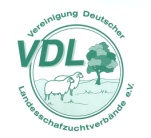 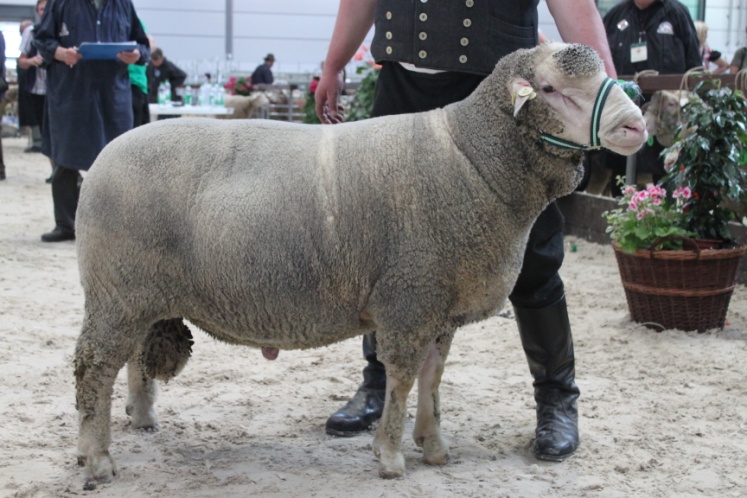 Foto: BYFoto: BY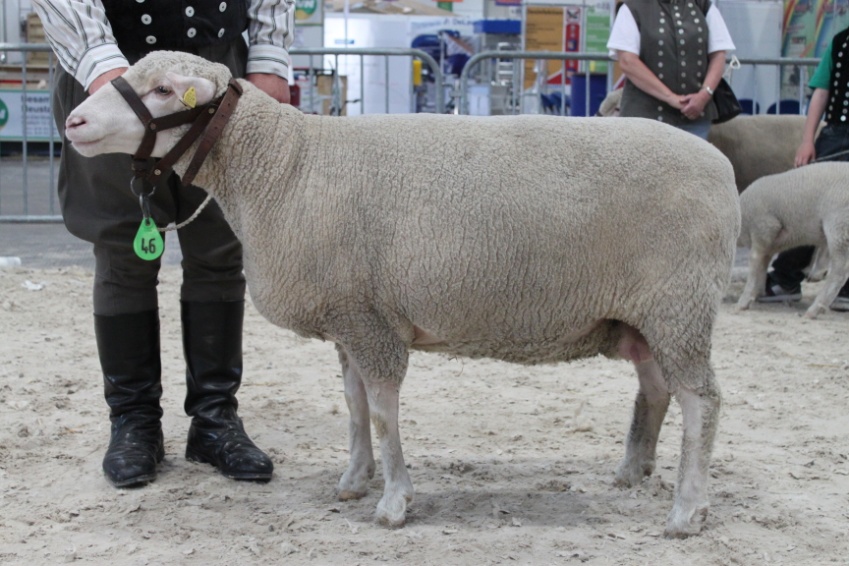 Rassename: MerinofleischschafAbkürzung: MFSVDL-Beschluss: 2021Gefährdung: gefährdet Herkunft: einheimisch Rassengruppe: Merinoschafe Körpergewicht (kg)Vlies-gewicht (kg)Ablamm-
ergebnis
(%)Widerrist-
höhe (cm)Rumpf-
länge (cm)Altböcke110 - 1406,0 - 8,075 - 9585 - 105Jährlingsböcke80 - 1205,0 - 7,070 - 9080 - 100Lammböcke (6 Monate)50 - 753,5 - 6,0Mutterschafe70 - 854,0 - 6,0150 - 20070 - 8575 - 95Zuchtlämmer (6 Monate)40 - 603,5 - 6,0EinteilungAnforderungen an männliche TiereAnforderungen an weibliche TiereHaupt-    abteilungKlasse AEltern, Großväter und Großmutter väterlicherseits in der Hauptabteilung, Großmutter mütterlicherseits mindestens in der zusätzlichen Abteilung eines Zuchtbuchs der Rasse eingetragen Körung mit mindestens Zuchtwertklasse IIVater, Großväter und Großmutter väterlicherseits in der Hauptabteilung, Mutter und Großmutter mütterlicherseits mindestens in der zusätzlichen Abteilung eines Zuchtbuchs der Rasse eingetragen bewertet mit mindestens Zuchtwertklasse IIHaupt-    abteilungKlasse BEltern, Großväter und Großmutter väterlicherseits in der Hauptabteilung, Großmutter mütterlicherseits mindestens in der zusätzlichen Abteilung eines Zuchtbuchs der Rasse eingetragen Vater, Großväter und Großmutter väterlicherseits in der Hauptabteilung,  Mutter und Großmutter mütterlicherseits mindestens in der zusätzlichen Abteilung eines Zuchtbuchs der Rasse eingetragen Zusätzliche AbteilungKlasse C  (Vorbuch)Vater in der Hauptabteilung und Mutter mindestens in Klasse D eines Zuchtbuchs der Rasse eingetragen  bewertet mit mindestens Zuchtwertklasse II Zusätzliche AbteilungKlasse D (Vorbuch)als rassetypisch beurteiltbewertet mit mindestens Zuchtwertklasse IIA männl.A männl.A männl.AA männl.A männl.A männl.AA männl.A männl.A weibl.(Aufstiegstier)AA männl.A männl.A weibl.(Aufstiegstier)CA männl.A weibl.(Aufstiegstier)A männl.AA männl.A weibl.(Aufstiegstier)A männl.AA männl.A weibl.(Aufstiegstier)C weibl.AA männl.A weibl.(Aufstiegstier)C weibl.D